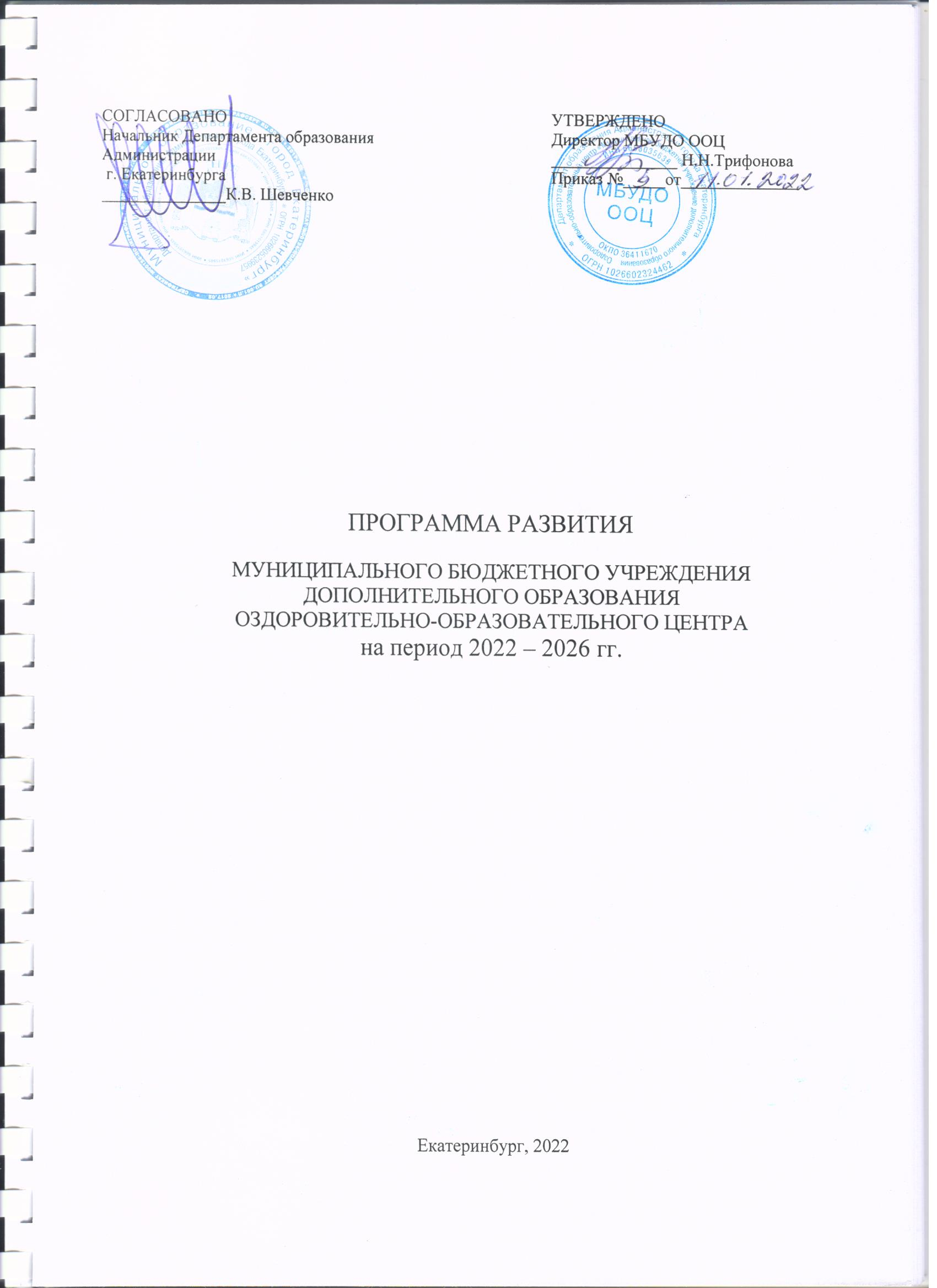 СодержаниеПаспорт программы развития Муниципального бюджетного учреждения дополнительного образования Оздоровительно-образовательного центраРАЗДЕЛ 1.  О РЕЗУЛЬТАТАХ ВЫПОЛНЕНИЯ ПРОГРАММЫ РАЗВИТИЯ МБУДО ООЦ ЗА ПЕРИОД 2017 – 2020 ГГ.В результате мониторинговых исследований были получены результаты, которые позволили проанализировать деятельность Центра и сделать прогноз направления развития деятельности образовательного учреждения.РЕЗУЛЬТАТЫ РЕАЛИЗАЦИИ ПРОГРАММЫ РАЗВИТИЯОформлен «Дневник физического развития» на каждого обучающегося (в 2017 году  - 60%, в 2018 году - 100% обучающихся).Определены уровни оценки показателей физического здоровья обучающегося, а именно два компонента тестирования: физическое развитие, физическая и функциональная  подготовленность.Определен уровень физической подготовленности каждого обучающегося по результатам тестирования физических способностей: координационных, силы, скорости, выносливости, гибкости. Выявлены причины снижения показателей физического здоровья и физического развития обучающихся.Выбраны средства, методы и формы работы по коррекции, сохранению и улучшению показателей физического развития и физической подготовленности каждого обучающегося, в том числе обучающихся, имеющих отклонения в состоянии здоровья.Доля обучающихся, охваченных коррекционными мероприятиями, связанными с выявленными отклонениями в состоянии здоровья и уровнем физической подготовки составила в 2018 году- 40%, в 2019 и 2020 – 100%.Увеличилось количество обучающихся, ставших победителями и призерами городских, региональных, всероссийских  и международных соревнований 30 % в 2019 году и в 2020 году – 32%.Выявлены талантливые обучающиеся, которые переведены в спортивные школы с целью совершенствования спортивного мастерства, 5% ежегодно от общего числа обучающихся физкультурно-спортивной направленности.Уровень удовлетворенности обучающихся и их родителей (законных представителей) качеством образования в 2018 году составил 96%.10. Доля педагогов, имеющих первую и высшую квалификационную категорию в 2018 – 75%, в 2019 -87 %, в 2020 – 100%.11.Доля педагогов, участвующих в научно-практических конференциях, семинарах и мастер-классах составила, в 2018 – 50%, в 2019 – 57%, в 2020 – 100%.РЕЗУЛЬТАТЫ РЕАЛИЗАЦИИ ПРОГРАММЫ В ЗАВИСИМОСТИ ОТ ПОСТАВЛЕННЫХ ЗАДАЧЗадача № 1. Разработать технологию проведения мониторинга физического здоровья и физического развития обучающихся в группах физкультурно-спортивной направленности.Для достижения цели и решения поставленных задач авторский коллектив Центра разработал технологию проведения мониторинга физического развития, физической и функциональной подготовленности обучающихся в группах физкультурно-спортивной направленности. Суть разработанной технологии мониторинга заключалась в том, что она имела выраженную этапность (3 этапа), включала в себя набор определенных профессиональных действий на каждом этапе, позволяя педагогу еще в процессе проектирования предвидеть промежуточные и итоговые результаты собственной профессионально-педагогической деятельности, а также осуществлять корректировку образовательного процесса на основе результатов мониторинговых исследований. Задача 2. Проводить ежегодно мониторинговые исследования уровня физического развития, физической и функциональной подготовленности обучающихся групп физкультурно-спортивной направленности.  При разработке Программы и на начальном этапе её реализации планировалось проводить тестирование по трем компонентам: физическая подготовленность, физическое развитие, функциональная подготовленность. Но по объективным причинам, а именно сокращение ставки медицинского работника в Центре, дать оценку состояния здоровья обучающихся по Апанасенко, индексу Руффье, пробам Летунова, Генча и Штанге стало невозможным. Тестирование проводилось по двум компонентам: физическая подготовленность и физическое развитие. Тестирование проводилось 3 раза в год (сентябрь, декабрь, май) и охватывало 100% обучающихся физкультурно-спортивной направленности в Центре.На основании анализа полученных результатов тестирования и выявленными отклонениями в состоянии здоровья, а также уровнем физической подготовки, педагогами проводились коррекционные мероприятия: формировались группы, разрабатывались групповые и индивидуальные программы развития физических способностей, на занятиях использовались методы педагогического контроля для каждого обучающегося планировалось домашнее задание. Коррекционными мероприятиями было охвачено 100 % обучающихся в группах физкультурно-спортивной направленности. Регулярно во время занятий педагогами проводились оздоровительные мероприятия: коррекция ОДА, зрения, дыхательная гимнастика, кинезиокоррекция с использованием специального инвентаря, тренажеров. Доля обучающихся, вовлеченных в оздоровительные мероприятия в группах физкультурно-спортивной направленности составила 50 %. Задача 3. Разработать и внедрить в практику «Дневник физического развития», отражающего индивидуальный уровень физического развития, физической подготовленности, функционального состояния и личностных достижений каждого обучающегося.Мониторинг явился важнейшим элементом в системе педагогического управления. Оценивалась, корректировалась и прогнозировалась образовательная деятельность учреждения в группах физкультурно-спортивной направленности.Содержание мониторинга физического развития  и физической подготовленности состояло из трех направлений работы: состояние здоровья детей, уровень физического развития и результаты педагогических контрольных испытаний, которые заносились в «Дневник физического развития» на каждого ученика. «Дневник физического развития» обучающихся разрабатывался группой Центра совместно с педагогами и медицинским работником. Результаты измерений планировалось заносить в начале и конце учебного года.Изменение физического развития оценивалось по показателям роста и веса обучающегося. Изменение уровня физической подготовки оценивалось по результатам тестирования физических способностей: силы, выносливости, быстроты, гибкости и координационных способностей. В 2018-2019 учебном году по предложению педагогов и по решению методического совета для каждой образовательной группы были разработаны контрольные нормативы, отражающие специфику двигательной деятельность (вида спорта). Результаты по общей и специальной физической подготовке вносились в специально разработанную «индивидуальную карту обучающегося». Контрольные нормативы по общей и специальной физической подготовке размещены в каждой дополнительной общеобразовательной общеразвивающей программе.Мониторинг позволил выявить, на каком уровне проходит работа по реализации образовательной программы, что следует изменить в ней, что интенсифицировать, чтобы подойти к успешным результатам. А также позволил точно оценить, что сделано для каждого конкретного ребенка.Доля обучающихся, на которых оформлен «Дневник физического развития», составил 100%. С 2018-19 года в учебный процесс внедрена «индивидуальная карта обучающегося», в которой помимо результатов обязательных тестов вносятся результаты тестов по специальной физической подготовке, соответствующих виду спорта.Достижения обучающихся2017-18 гг. 42 обучающихся в отделениях физкультурно – спортивной направленности выполнили и повысили спортивные разряды.2018-19 гг. 43 обучающихся в отделениях физкультурно – спортивной направленности выполнили и повысили спортивные разряды.2020 гг. 37 обучающихся в отделениях физкультурно – спортивной направленности выполнили и повысили спортивные разряды.Обучающиеся отделений физкультурно-спортивной направленности участвовали в соревнованиях, муниципального, регионального и всероссийского уровней.Доля обучающихся, ставших победителями и призерами городских, региональных и всероссийских соревнований составила 30 % в 2019 году и в 2020 году – 32%.Доля талантливых обучающих, перешедших в спортивные школы с целью совершенствования спортивного мастерства составляла 5% ежегодно от общего числа обучающихся физкультурно-спортивной направленности.Задача 4. Обновлять и расширять спектр дополнительных образовательных программ физкультурно-спортивной направленности с учетом потребностей и возможностей участников образовательного процесса.На педагогических советах Центра ежегодно принимались и утверждались дополнительные общеобразовательные общеразвивающие программы (приказы № 119 от 31.08.2017г.; № 68 от 05.08.2018г.; № 103 от 04.07.2019г.)Все дополнительные общеобразовательные общеразвивающие программы прошли модернизацию, составлены в соответствии с Федеральным законом «Об образовании в Российской Федерации» от 29.12.2012г. № 273-ФЗ, с Федеральными государственными стандартами дошкольного, начального, основного и полного общего образования, с учетом психофизических, возрастных и гендерных особенностей обучающихся. Все программы физкультурно-спортивной направленности опираются на здоровьесберегающие технологии, способствуют физическому развитию личности, раскрытию через физические нагрузки индивидуальных особенностей организма, направлены на формирование здорового образа жизни. Учебный процесс в этих группах строится в зависимости от физической подготовленности детей и направлен на создание мотивации достижения высоких спортивных результатов.В период реализации Программы развития разработаны и внедрены дополнительные общеобразовательные общеразвивающие программы: «Корригирующая гимнастика», «Спортивный черлидинг», «Тхэквондо», «Оздоровительная гимнастика для дошкольников», «Танцевальный черлидинг».Среди программ физкультурно-спортивной направленности реализуется программа для обучающихся, имеющих отклонения в состоянии здоровья: «Корригирующая гимнастика». С помощью средств и методов корригирующей гимнастики осуществляется деятельность, направленная на укрепление здоровья, ликвидацию или стойкую компенсацию нарушений, вызванных заболеванием, на формирование здорового образа жизни, способствуют социальной адаптации обучающихся. Работа с родителями В совместной работе Центра и семьи были использованы консультации для родителей, родительские собрания, беседы, тематические выставки, смотры-конкурсы, открытые мероприятия, совместные праздники. По результатам опроса родителей, интересующая их информация размещалась на специальных стендах для родителей. При необходимости, родители могли получать квалифицированную помощь опытных специалистов Центра.Уровень удовлетворенности качеством образования по результатам сетевого анкетирования (МСОКО) в МБУДО ООЦ в 2018 году составил 96 баллов из 100. Задача 5. Создавать организационные, информационно-методические условия для развития кадрового потенциала учреждения, участвующего в мониторинговых исследованиях.Увеличился количественный показатель педагогических работников, имеющих квалификационные категории. Доля педагогов, имеющих первую и высшую квалификационную категорию составила в 2018 году – 75%, в 2019 году -87 %, в 2020 году – 100%.Педагогическими работниками Центра демонстрируется высокий уровень педагогической активности, проявляющийся также в самообразовании и самосовершенствовании.Высокие результаты участия в педагогических и профессиональных конкурсах демонстрирует степень профессионального мастерства педагогов Центра.Доля участия педагогов в методических мероприятиях, где можно представить свой педагогический опыт растет с каждым годом, что свидетельствует о заинтересованности педагогов в новых формах и методах работы по своему направлению.За период 2017-2020 гг. в МБУДО ООЦ педагогические работники принимали активное участие в областных, всероссийских и международных научно-практических конференциях. В два раза увеличилось количество публикаций педагогических и руководящих работников в сборниках научных трудов. Опубликовано 8 статей, 2 из которых, в научных изданиях рецензируемых ВАК. Доля педагогических работников принимающих участие в научных конференциях различного уровня и количество опубликованных научных статей, обобщающих разные аспекты деятельности Центра, возросло в два раза.Задача 6. Развивать формы взаимодействия МБУДО ООЦ с учреждениями общего и дополнительного образования и др.Центр осуществлял свою образовательную деятельность во взаимодействии с учреждениями социума. В целях организации социального партнерства педагоги дополнительного образования проводили мастер-классы, выступали на родительских собраниях, участвовали в организации и проведении воспитательных мероприятий. С 2012 г. продолжается партнерство с Уральским федеральным университетом. Студенты института физической культуры, спорта и молодежной политики проходят учебную и педагогическую практики. Центр сотрудничает с ГБОУ СО «ЦПМСС «Речевой центр». В связи с тем, что обучающиеся данного учреждения, имеют отклонения в состоянии здоровья, педагоги Центра проводят занятия с детьми, используя средства и методы адаптивной физической культуры. Социальное партнерство налажено с МАОУ СОШ № 168, МБОУ СОШ № 163, МБОУ СОШ № 11, МБОУ СОШ № 141. Продолжается успешное сотрудничество с СОШ № 141 при проведении летней оздоровительной кампании.ВЫВОД: Мониторинговые исследования, организованные и проводимые в МБУДО ООЦ в период 2017-2020 гг. позволили оценивать, корректировать и прогнозировать образовательную деятельность. Мониторинг явился важным элементом в системе педагогического управления, позволял выявлять тенденции, определяющие успешность и проблемы в работе Центра.Результаты мониторинга явились основанием для принятия решений по управлению качеством образования на уровне МБУДО ООЦ и касались:– создания условий повышения качества образования для обучающихся и педагогов;– определения методик, форм, критериев, показателей и процедур оценки результативности образовательного процесса;– обеспечения эффективности социального партнерства;– систематического изучения образовательного спроса обучающихся, родителей по вопросам качества образования, содержания дополнительных образовательных программ физкультурно-спортивной направленности и др.Раздел 2. ХАРАКТЕРИСТИКА ОБРАЗОВАТЕЛЬНОЙ СРЕДЫ И ИННОВАЦИОННОГО ОПЫТА МБУДО ООЦСтратегической целью деятельности МБУДО ООЦ (в дальнейшем - Центр) является: повышение качества дополнительного образования на основе разработки, внедрения и эффективного использования в педагогической практике инновационных технологий развития и саморазвития детей разного возраста, повышение конкурентноспособности выпускников Центра.В настоящее время Центр реализует задачи посредством образовательных программ дополнительного образования детей по следующим направленностям:	1. Физкультурно-спортивная.	2. Художественная.	3. Социально-гуманитарная.	В 2020-2021г. г. Все образовательные программы приведены в соответствие требованиям, предъявляемым к сертифицированным программам для включения их в систему персофиницированного финансирования дополнительного образования,  на основании Приказа Министерства образования и молодежной политики № 70-Д от 26.06.2019 года «Об утверждении методических рекомендаций «Правила персонифицированного финансирования дополнительного образования детей в Свердловской области»», Приказа Регионального модельного центра дополнительного образования детей Свердловской области - структурное подразделение государственного автономного нетипового образовательного учреждения Свердловской области «Дворец молодёжи» №34-д от 27.01.2020 года «О проведении сертификации дополнительных общеобразовательных общеразвивающих программ для включения в Реестр сертифицированных дополнительных общеобразовательных программ в Свердловской области в 2020 году», Программы физкультурно-спортивной направленности способствуют физическому развитию личности, раскрытию через физические нагрузки индивидуальных особенностей организма, направлены на формирование здорового образа жизни. Учебный процесс в этих группах строится в зависимости от физической подготовленности детей и направлен на создание мотивации достижения высоких спортивных результатов, а также на формирование здорового образа жизни. Программы социально-гуманитарной направленности призваны укреплять и охранять психологическое здоровье детей; формировать соответствующие возрасту типы мышления, развивать память, внимание детей; расширять активный словарь детей, совершенствовать грамматическую структуру их речи; способствовать формированию у ребёнка полезных личностных качеств, таких как самостоятельность, ответственность, способствуют духовно-нравственному развитию личности ребенка, раскрытию творческого потенциала детей, развитию способности к познанию, формированию положительного отношения к творческой и познавательной деятельности, развитие навыков эффективного общения. Программы художественной направленности развивают творческую активность, неординарное мышление, развивают чувство «прекрасного», формируют фантазию, художественный вкус. Развивают музыкальность, способность становления музыкально-эстетического сознания через воспитание способности чувствовать, эстетически переживать музыку в движениях; развивают умения воспринимать музыкальные образы, передавать их в движениях, согласовывая эти движения с характером музыки, средствами музыкальной выразительности. Для достижения качественного результата обучения педагоги Центра в своей работе используют педагогические технологии. Здоровьесберегающие технологии, направленные на сохранение здоровья участников образовательного процесса, профилактику здорового образа жизни, используют в своей работе все педагоги Центра. Технология развивающего обучения – при использовании которой главной целью является не столько приобретение знаний, умений, навыков, сколько создание условий для развития психологических особенностей воспитанников: способностей, интересов, личностных качеств и отношений между людьми, при котором учитываются и используются закономерности развития, уровень и особенности ребенка. Технология разноуровневого обучения. По этой технологии работает большинство педагогов дополнительного образования Центра. Так как темпы освоения знаний, умений и навыков, учащихся различные, то педагоги вводят условное деление группы детей по уровню их общего развития и практических умений. Работая индивидуально с каждым ребенком и учитывая его достижения и способности, педагог помогает каждому достичь соответствующего его интересам, желаниям и потребностям. Технология игрового обучения. Эту технологию в своей работе применяют педагоги Центра, реализующие программы, предназначенные для детей дошкольного, младшего и среднего школьного возраста. Игровая форма занятий выступает как средство побуждения, стимулирования обучающихся к учебной и учебно-тренировочной деятельности. 	Контингент обучающихся. На 1 января 2021 года в центре сформировано 59 учебных групп с общим контингентом обучающихся 756 человек. 1. Физкультурно-спортивная – 22 учебных группы с количеством обучающихся – 332 чел.2. Художественная – 24 учебных групп с количеством обучающихся – 290 чел.3. Социально-гуманитарная –14 учебных групп с количеством обучающихся – 134 чел.Анализ возрастного контингента обучающихся представлен в таблице 1.Таблица 1Достижения обучающихся. Ежегодно в каждом объединении Центра поводятся: циклы бесед о здоровом образе жизни, праздничные мероприятия, посвященные Новому году, Международному женскому дню, дню защитника Отечества, праздничное мероприятие, посвященное 75 годовщине Победы в Великой Отечественной войне, а также спортивно-массовые мероприятия: «Веселые старты», различные эстафеты. В период пандемии коронавируса и в условиях самоизоляции воспитательные мероприятия проводились в дистанционном режиме. Самые значимые достижения обучающихся за 2020-2021 гг. Объединение «Спортивная аэробика» Обучающиеся участвовали в 9 соревнованиях различного уровня, в арсенале юных спортсменов: 46 золотых медалей, 79 серебряных, 60 бронзовых (всего 185 медалей). 23 обучающихся в отделениях физкультурно – спортивной направленности выполнили и повысили спортивные разряды.Коллектив современного танца «Высота» принимает участие в конкурсах и фестивалях. Результаты конкурсов и фестивалей, в которых участвовали обучающиеся коллектива современного танца «Высота» в 2020 г.: 3 выступления на Гала концертах конкурсов; 12 дипломов Лауреатов 1 степени; 3 диплома Лауреатов 2 степени; 1 дипломов Лауреатов 3 степени, 4 диплома различной степени. Самые значимые конкурсы: Всероссийский конкурс-фестиваль «Вологодские узоры». Международный конкурс-фестиваль «Турнир талантов», XII Международный конкурс-фестиваль песни, музыки и танца «Малахитовый Узор». Городской конкурс современной хореографии «В ритме времени» и др.Художественное объединение «Фантазеры». Самые значимые достижения обучающихся: международный конкурс рисунков «Надежды России», районный конкурс детского художественного творчества «Бумажная планета», областной конкурс рисунков «Екатеринбург», Международный конкурс рисунков «Надежды России», Районный конкурс ДПИ «Зимняя фантазия» в рамках фестиваля «Верх-Исетские самоцветы» и др.Сравнительный анализ количества обучающихся, принявших участие в массовых мероприятиях и победителей, призеров этих мероприятий представлен в таблице № 2.Таблица 2Психологическое сопровождение образовательного процесса Целью работы педагога-психолога являлось создание условий для сохранения и повышения уровня психологического здоровья обучающихся, родителей и педагогов. Для достижения указанной цели решались следующие задачи: • формирование диагностической и мониторинговой базы оценки изменения психологического состояния обучающихся; • повышение компетентности обучающихся и их родителей в вопросах психического развития, социальной адаптации, личностного роста, обучения и воспитания; • повышение компетентности педагогов центра в вопросах использования современных психологических знаний по обучению и воспитанию детей. В работе использовались формы и методы работы: • групповые занятия с детьми по программам: «Маленький гений» (развитие творческих способностей), «Песочные истории» (песочная терапия); «Я и сказка» (сказкотерапия); • индивидуальная работа с детьми и их родителями. Ежегодно исследовались показатели по освоению общеобразовательных программ, конструктивные способности, показатели развития речевых способностей, показатели развития творческих мыслительных способностей обучающихся. В работе над развитием познавательной активности обучающихся использовались развивающие возможности проблемного обучения, особое внимание уделялось созданию мотивации деятельности, побуждающей ребенка самостоятельно экспериментировать в учебной ситуации, формировать собственное мнение по обсуждаемому вопросу, самостоятельно высказывать различные гипотезы. Анализ результатов развития познавательной активности за период с сентября 2020г. по январь 2021г. показал рост познавательной активности обучающихся на занятиях на 58%. С целью привлечения детей к исследовательской, экспериментальный деятельности, раскрытия их творческого потенциала, привития детям основ патриотического и нравственного воспитания применяла метод проектов. Ежегодно обучающиеся, посещающие занятия в психологической мастерской «ПСИХОЛОГиЯ», принимают участие в проектах: «Вместе дружная семья», «Вы всегда в наших сердцах», посвященном Дню победы в Великой Отечественной войне, «Подарок - моей маме» и др.Индивидуальная работа с обучающимися и их родителями проводилась с использованием методов артпедагогики, песочной терапии, сказкотерапии. Оценка востребованности выпускников. Особенностью деятельности Центра является реализация дополнительных образовательных программ физкультурно-спортивной направленности. Их доля составляет 50% по отношению ко всем программам, реализуемым в Центре. Количество обучающихся получающих образовательные услуги по программам физкультурно-спортивной направленности составляет 43,9% от всего контингента. Обучающиеся объединения «Спортивной аэробики» востребованы в образовательных учреждениях высшего профессионального образования, в коллективах спортивно-танцевальных направлений, спортивных сборных командах по черлидингу и спортивной аэробике. Выпускники коллектива современного танца «Высота» востребованы в танцевальных коллективах города. Выпускники, закончившие обучение по программам изобразительного искусства, поступают в школы искусств и успешно обучаются в них. Кадровый состав. В настоящее время в Центре работает 12 педагогических работников, из них 50 % имеют высшую, 40 % - первую квалификационную категорию. В составе коллектива: 2 кандидата педагогических наук, 2 ветерана труда, 1 отличник физической культуры, один Мастер спорта СССР, 1 Мастер спорта России, 2 педагога награждены почетной грамотой Министерства общего и профессионального образования Свердловской области. Педагоги Центра успешно проходят процедуру аттестации: подтверждают или повышают квалификационную категорию. За последние 3 года наблюдается положительная динамика в разнообразии форм предъявления профессионального опыта, активизировалось участие в интернет-конкурсах, число участников профессиональных конкурсов разного уровня выросло в 2 раза. Формы методической поддержки и сопровождения педагогов, тренеров дополнительного образования и учителей физической культуры. С 2011 года Центр ежегодно проводит семинары для педагогов дополнительного образования и учителей физической культуры, района и города по проблемам: «Современные подходы к физкультурно-оздоровительной деятельности педагога», «Здоровьесберегающие технологии в образовательном процессе», «Физическая культура в образовательных учреждениях различных типов и видов: содержание и организация образовательного процесса». «Использование новых методик и технологий на учебных занятиях образовательной области «Физическая культура». На примере уроков гимнастики» и др.В рамках семинаров проводятся мастер-классы, например, «Ритмопластика как средство коррекции осанки детей и подростков»; «Фитнес-аэробика»; «Адаптивно-коррекционная гимнастика для детей школьного возраста» и др.С целью обмена опытом и повышения уровня профессионального мастерства педагогами Центра проводятся открытые занятия: «Современные танцы»; «Урок коррекционной гимнастики для детей школьного возраста»; «Древний способ создания посуды» и др.Для педагогов дополнительного образования, учителей физической культуры Верх-Исетского района, проводятся индивидуальные консультации по вопросам корректировки образовательных программ, тематическому планированию, методике проведения занятий, нетрадиционным формам организации деятельности детей в оздоровительно-образовательном процессе, технологии проведения мастер-классов, организации и подготовке к участию в конкурсах и соревнованиях различного уровня и др.Сотрудничество с учреждениями. Центр осуществляет свою образовательную деятельность во взаимодействии с учреждениями социума, с которыми заключены договоры. В целях организации социального партнерства педагоги дополнительного образования проводят мастер-классы, выступают на родительских собраниях, участвуют в организации и проведении воспитательных мероприятий. С 2012 г. продолжается партнерство с Уральским федеральным университетом.  Студенты Института физической культуры проходят учебную и педагогическую практики, проводя активную работу по пропаганде здорового образа жизни среди обучающихся Центра. Центр сотрудничает с ГБОУ СО «ЦПМСС «Речевой центр». В связи с тем, что обучающиеся данного учреждения, имеют отклонения в состоянии здоровья, педагоги Центра проводят занятия с детьми, используя средства и методы адаптивной физической культуры. Продолжается успешное сотрудничество с МБОУ СОШ № 141 при проведении летней оздоровительной кампании.Работа с родителями. Общеизвестно, что ни одна, даже самая лучшая образовательная программа не сможет дать полноценных результатов, если она не реализуется в содружестве с семьёй. Для выработки стратегии и тактики работы педагогов с родителями проводятся опросы родителей с целью выявления и распространения лучшего опыта, нахождения существующих проблем и их причин. В совместной работе Центра и семьи на протяжении учебного года проводятся консультации для родителей, родительские собрания, беседы, тематические выставки, смотры-конкурсы. В 2020-2021 г.г. взаимодействия с родителями в основном имели дистанционный характер. С марта 2020 года не было возможности проведения традиционных совместных мероприятий по причине введенных ограничительных мер с связи с распространением коронавируса. Эти мероприятия проводились педагогами всех объединений трех образовательных направлений и руководством Центра в дистанционных формах.По результатам опроса родителей, интересующая их информация размещалась на специальных стендах для родителей и на сайте организации. При необходимости, родители могли получать квалифицированную помощь опытных специалистов Центра онлайн.Оценка материально-технической базы. Все объединения Центра в основном обеспечены необходимым учебным оборудованием, спортивным инвентарем и снаряжением, которое периодически пополняется и обновляется. Для обновления и пополнения материально-технической базы Центра используются внебюджетные и бюджетные средства. Оценка функционирования  внутренней системы оценки качества образования.Оценка качества результата дополнительного образования определяется через: 1. Анализ уровня освоения обучающимися содержания изучаемой образовательной программы. Проведенный в 2020г. анализ уровня освоения детьми содержания изучаемых дополнительных общеобразовательных программ показал высокий уровень освоения у 65,1% обучающихся, средний уровень освоения программ у 32,5% обучающихся, низкий уровень имели 3,4%. В начале 2021 г. Эти показатели немного снизились. Основной причиной снижения уровня освоения детьми содержания изучаемых дополнительных общеобразовательных программ педагоги считают дистанционную форму обучения, на которую вынуждены были перейти в 2020 году. 2. Анализ образовательных достижений обучающихся на уровне cформированности универсальных учебных действий (УУД обучающихся). Анализ образовательных достижений обучающихся на уровне сформированности УУД в 2020 году показал, что средний показатель на конец учебного года составляет: *в регулятивной сфере: высокий- 62%, средний- 36%, низкий-2%; *в познавательной сфере: высокий-53%, средний- 42%, низкий- 5%; * в коммуникативной сфере: высокий- 55%, средний- 44%, низкий-1% 3. Анализ уровня сформированности личностного развития обучающихся При определении уровня сформированности личностного развития обучающихся используется психолого-педагогическая методика «Изучение качеств личности воспитанников», разработанная на основе метода изучения воспитанности школьников М.И. Шиловой. В методике выделены основные качества личности: мотивация, самооценка, нравственность (гуманность), креативность. Анализ уровня сформированности личностного развития обучающихся обучающихся к концу 2020 года показал следующие результаты по качествам обучающихся: * «Мотивация»: высокий- 52%, средний-45%, низкий- 3%; * «Самооценка»: высокий: 58%, средний: 40%, низкий: 2%; * «Нравственность (гуманность)»: высокий- 45%, средний - 52%, низкий: 4%; * «Креативность»: высокий - 61%, средний - 36%, низкий: 3%; 	Мониторинг деятельности Центра. Ежегодно проводится мониторинг деятельности МБУДО ООЦ. Цель мониторинга – обеспечение объективного информационного сопровождения образовательно-воспитательного процесса в учреждении; осуществление перехода на новую систему управления образованием – управление по результатам.	Содержание мониторинга: содержание образования, организационные формы и методы образовательного процесса; реализация образовательных программ дополнительного образования детей; уровень воспитанности учащихся, состояние физического и психического развития, эмоционального благополучия детей; уровень профессиональной компетентности педагогов; достижения педагогов и учащихся в конкурсах и соревнованиях различного уровня; развитие инновационных процессов и их влияние на повышение качества работы Центра; состояние взаимодействия на различных управленческих уровнях в системах: директор – педагогический коллектив; директор – детский коллектив; директор – коллектив родителей; директор – внешняя среда; педагог-педагог; педагог – учащийся; педагог – семья; материально-техническое и программно-методическое обеспечение – образовательно-воспитательного процесса; удовлетворенность родителей качеством предоставляемых Центром услуг. В процессе мониторинга используются следующие методы: экспертное оценивание; наблюдение; анализ продуктов деятельности (документации, фото- и видеоматериалов и др.); тестирование; анкетирование; опрос; ранжирование; самооценка; самодиагностика; статистическая обработка информации и др. В результате анализа деятельности Центра, выявлены сильные и слабые стороны, которые представлены в таблице № 3.Результаты SWOT-анализаТаблица 3ВЫВОД: Анализ организационно-правового обеспечения деятельности Центра, структура образовательного учреждения, система его управления, состояние и качество материально-технической базы, организация, планирование и осуществление образовательной и воспитательной деятельности в Центре показывает, что для реализации образовательной деятельности имеются все необходимые условия. В связи с этим сформулированы стратегические направления развития нашего учреждения.Стратегические направления развития учреждения определяются исходя из целевых групп, заинтересованных в эффективности образовательного процесса: (обучающиеся, родители, педагоги, администрация, социальные партнеры). Стратегические направления:1. Расширение контингента обучающихся, удовлетворение образовательных потребностей различных категорий, обучающихся в условиях динамично меняющегося социума и внедрения персонифицированного финансирования дополнительного образования. 2. Сохранение уже достигнутого качества образования и его рост за счет повышения компетентности педагогов.3. Развитие социального партнерства учреждения, позволяющего функционировать в едином образовательном пространстве сферы образования, спорта, культуры, искусства, молодежной политики, развитие образовательной деятельности на основе сетевого взаимодействия с другими учреждениями и организациями. 4. Активное вовлечение родителей в процесс развития учреждения, повышение уровня ответственности, осведомленности о деятельности учреждения.5. Оптимизация образовательных, материально-технических и информационных ресурсов учреждения. Разел 3. ЦЕЛЕВЫЕ УСТАНОВКИ, СПОСОБСТВУЮЩИЕ РАЗРАБОТКЕ ПРОГРАММЫ РАЗВИТИЯ МБУОД ООЦМиссия Центра – доступное качественное дополнительное образование, его привлекательность и востребованность, многообразие видов деятельности, мобильность в реагировании на запросы потенциальных заказчиков в условиях модернизации и информатизации системы образования. А также в создании условий для общего развития детей независимо от первоначального уровня их способностей, формирования у них потребности в саморазвитии, выявления талантов, развития творческих способностей и дарований, оказания помощи в личностном и профессиональном самоопределении. Ведущей идеей развития дополнительно образования детей в России является идея персонального образования. Образование нацелено на реализацию модели «образования для человека» (с необходимостью поддерживать познавательную мотивацию, обеспечивать свободный выбор индивидуальных образовательных траекторий и т.д.). Необходимость преобразований на основе новых ценностных ориентиров и установок определила основную концептуальную идею Программы развития Центра при включении в программу персонифицированного финансирования дополнительного образования (ПФДО), внедряемую на территории Свердловской области и города Екатеринбурга. В Концепции дополнительного образования персонализация рассматривается как: производное от добровольного выбора детей (семей) в соответствии с их интересами, склонностями, содержанием программ, режима и темпа их освоения; обеспечение добровольного выбора детей (семей) вариативностью развивающих образовательных программ, обеспечение права на пробы и ошибки, возможности смены образовательных программ, педагогов и организаций самостоятельно через информационный ресурс ПФДО. Персонализация образовательного пространства – это процесс преобразования материальных, социальных и психолого-педагогических условий, обеспечивающих взаимодействие субъектов деятельности, ведущие к открытости данного пространства и обеспечивающие развитие личности обучающихся и адаптацию их в социуме. Персонализация образовательного пространства строится на принципах: вариативности и гибкости, инициативности, преемственности и непрерывности, открытости. В качестве ведущих педагогических условий обеспечения персонализации образовательного процесса выступают следующие: перестройка содержания образования на основе принципов гибкости, вариативности, открытости. Необходимо расширение спектра программ с учетом модульности, тенденций развития профессий, рынков труда, информационной среды и технологий. персонализация деятельности педагога, основанная на развитом профессиональном самосознании, умении работать с разными категориями обучающихся, владении новыми образовательными технологиями. Педагог столкнется с новыми вызовами, поэтому актуальной становится проблема повышения методологической, психолого-педагогической и информационной компетентности педагогов. Актуальность разработки Программы обусловлена двумя ориентирами: Заказчиками и потребителями образовательных услуг являются общество и государство, при этом данные понятия подразумевают многообразие индивидуальных вариантов развития, обусловленных различными возможностями и потребностями личности. Таким образом, перед Центром стоит задача обновления содержания образования, которая подразумевает создание новых программ с ориентацией на малоосвоенные сферы деятельности и недостаточно охваченные категории обучающихся с одной стороны, а также обогащение учебно-методических комплексов личностно-ориентированными методами, приемами и технологиями. Ресурсным обеспечением персонализации образования является кадровый потенциал. В этой плоскости находятся задачи по повышению квалификации педагогов. Кроме того, вне разрывной связи с такой работой находятся задачи по актуализации административных ресурсов обеспечения новых форм организации образовательного процесса, подразумевающих интегративные явления в сфере образования и/или создание новых условий. Следование указанным ориентирам позволяет сформулировать цели и задачи развития Центра, в результате реализации которых Центр сможет предложить современное качество услуг, соответствующее стратегическим направлениям развития образования и потребностям общества, развития лидерских способностей и формирования активной гражданской позиции обучающихся. Программа опирается на проблемный и системно-деятельностный подходы в ее разработке и реализации. РАЗДЕЛ 4. ЦЕЛЬ, НАПРАВЛЕНИЯ РАЗВИТИЯ И ЗАДАЧИПРОГРАММЫ РАЗВИТИЯ Цель Программы. Создание в МБУДО ООЦ современной образовательной среды, направленной на достижение высокого качества дополнительного образования с учетом расширения возможностей для удовлетворения разнообразных интересов детей и их родителей (законных представителей) в сфере образования.Для достижения цели Программы необходимо решить следующие задачи по основным стратегическим направлениям развития. ОСНОВНЫЕ НАПРАВЛЕНИЯ И ЗАДАЧИ ПРОГРАММЫНаправление 1. «Достижение нового современного качества дополнительного образования» – создание организационно-педагогических условий обеспечения возможности осознанного выбора и освоения разнообразных программ детьми и взрослыми. Совершенствование системы дополнительного образования Центра, призванной обеспечить необходимые условия для развития творческих способностей, адаптации к жизни в обществе, формированию толерантного сознания, организации содержательного досуга и занятости (проведение районных и городских массовых мероприятий (возможно – дистанционно), семинаров, мастер-классов, бесед (возможно – дистанционно), организация и участие в работе оздоровительных лагерей и др. Качественное обновление содержания дополнительных общеобразовательных общеразвивающих программ путем реализации на практике идей непрерывности, персонализации, открытости, вариативности, мобильности и социокультурной ориентации. Задачи: создать условия для личностного развития обучающихся, их позитивной социализации (для социального, культурного, профессионального самоопределения и творческой самореализации, для приобретения практико-ориентированных знаний, умений с целью освоения поля культурных, социальных и профессиональных проб); развить дополнительное персональное образование как ресурс мотивации личности к познанию, творчеству, труду, искусству и спорту; обеспечить доступность дополнительного образования для всех возрастных групп и категорий обучающихся, создать систему образовательных услуг, способствующих высокому качеству образования, удовлетворению потребностей и интересов личности ребенка, развитию познавательной самостоятельности; обеспечить соответствие дополнительных общеобразовательных программ современному уровню развития науки, техники и искусства; обеспечить диверсификацию образовательных программ (увеличить их разнообразие, расширение ассортимента); разработать социально ориентированные, здоровьесберегающие, профилактические программы, усиливающие воспитательный потенциал системы дополнительного образования; совершенствовать инструменты оценки достижений обучающихся, способствующих росту их самооценки и познавательных интересов, диагностики мотивации достижений личности; совершенствовать систему мониторинга эффективности реализации образовательных программ. продолжить изучение потребностей и запросов, обучающихся и их родителей в предоставлении образовательных услуг, удовлетворенности условиями и качеством дополнительного образования; разработать и внедрить разнообразные современные формы организации деятельности обучающихся (проекты, игровые и досуговые программы, олимпиады, конкурсы и др.) и включить обучающихся в социально-значимую, культурно-досуговую, общественную деятельность (возможно – дистанционно); установить тесное взаимодействие и сотрудничество с семьей и другими институтами общества, активное вовлечение родителей и общественности в творческую деятельность Центра, повышение уровня родительской компетентности. Направление 2. «Здоровое поколение» - создание условий, обеспечивающих здоровьесозидающий и здоровьеразвивающий комфортный характер образовательного процесса, безопасность его участников. Задачи: организовать деятельность по просвещению и пропаганде здорового образа жизни среди обучающихся, их родителей и педагогов через проведение лекций и бесед; показ видео-фильмов (возможно – дистанционно); использование сайта Центра и др.; увеличить общее количество обучающихся, занимающихся в объединениях физкультурно-спортивной направленности; активно применять в образовательном процессе здоровьесберегающие и здоровьеформирующие образовательные технологии через динамические паузы, физкультминутки и другие формы; разработать и внедрять досуговые (возможно дистанционные) мероприятия с использованием здоровьесберегающих технологий, организовать и провести спортивные и оздоровительные мероприятия для всех участников образовательного процесса.Направление 3. «Выявление и поддержка талантливых обучающихся» – создание благоприятных условий для развития способностей, личностных качеств, всех обучающихся Центра, оказание поддержки одаренным и талантливым детям, подросткам и молодежи. Задачи: выявлять и постоянно обеспечивать сопровождение одаренных обучающихся в течение всего периода обучения в Центре; использовать дистанционные формы обучения; создать условия для участия одарённых детей в конференциях, олимпиадах, соревнованиях, конкурсах и других состязаниях. Направление 4. «Развитие кадрового потенциала, совершенствование профессиональных компетенций»: создание условий для сохранения и развития кадрового потенциала, повышение профессиональной компетентности педагогов с учетом современных требований, стимулирование и поддержка профессиональных достижений. Задачи: совершенствовать работу по повышению квалификации и переподготовке кадров; совершенствовать работу с молодыми педагогам, используя методы наставничества; совершенствовать работу по аттестации педагогических работников Центра; распространять инновационный педагогический опыт работы педагогов через создание методических разработок, печатных материалов; пополнять банк данных инновационного педагогического и управленческого опыта; организовать регулярный мониторинг по изучению запросов, потребностей и возможностей педагогических кадров; создать условия для творческой самореализации педагогических работников.Направление 5. «Совершенствование сетевого взаимодействия с организациями (учреждениями) общего и дополнительного образования Верх - Исетского района. Связь с семьёй как условие воспитания»: создание условий сохранения единого образовательного пространства Центра с другими учреждениями и организациями. Совершенствование организационно-экономических механизмов управления и развития Центра, создание оптимальных материально-технических и финансовых условий для эффективного решения стоящих задач. Задачи: развивать формы взаимодействия Центра и учреждений общего и дополнительного образования в условиях реализации ФГОС, а также сетевые формы взаимодействия и социально-педагогического партнерства.создать условия для участия родителей и общественности в управлении Центром;  совершенствовать дополнительное финансирование образовательной деятельности Центра через увеличение платных образовательных услуг и привлечение дополнительных источников финансирования; Направление 6. «Совершенствование материально-технической базы Центра»: предполагает развитие и обновление материально-технической базы для достижения нового качества образования, создание безопасных условий пребывания в Центре, соблюдение санитарно-гигиенического режима, мер противопожарной и электробезопасности, рациональное и эффективное использование бюджетных средств путем грамотного планирования, принятия оптимального решения на основе обоснованных критериев выбора и получения максимального результата при минимальных вложениях. Задачи: увеличивать объем внебюджетных средств через увеличение платных образовательных услуг;осваивать бюджетные и внебюджетные средства на приобретение материалов, инструментов, компьютерной техники, спортивного инвентаря; участвовать в конкурсах целевых программ и проектов на получение грантов; проводить текущий ремонт; создать условия для использования информационно-коммуникационных технологий. РАЗДЕЛ 5. МЕХАНИЗМЫ И УСЛОВИЯ УПРАВЛЕНИЯ РЕАЛИЗАЦИЕЙ ПРОГРАММЫПрограмма является управленческим документом, который определяет деятельность учреждения на 2022-2026 гг. Программа принимается и рассматривается на педагогическом совете Центра.  Управление процессом реализации Программы осуществляется коллегиально администрацией и педагогическим советом с привлечением родительской общественности.Методическое сопровождение Программы осуществляется педагогическим и методическим советами. Корректировка Программы осуществляется педагогическим советом. Содержание Программы и перечисленные мероприятия подлежат корректировке в зависимости от результатов, получаемых по итогам года в ходе реализации Программы. Кадровое обеспечение: активное вовлечение педагогических работников в практическую деятельность по реализации основных программных мероприятий. Материально-техническое обеспечение реализации Программы, повышение инвестиционной привлекательности учреждения планируется через совершенствование механизмов привлечения внебюджетных средств. Финансовое обеспечение. Выполнение Программы может обеспечиваться за счет различных источников финансирования: бюджет, дополнительные привлеченные средства (спонсорские средства, доходы от платных образовательных услуг, добровольные пожертвования). Ход реализации Программы ежегодно обсуждается на педагогическом совете. Для дальнейшего развития Центра необходимо системное обеспечение совокупности условий и механизмов их осуществления: нормативно-правовых (создание и доработка необходимых нормативных документов для стабильного функционирования запланированных в Программе направлений деятельности, разработка новых и доведение до нормативных требований дополнительных общеобразовательных программ, проработка документов по эффективному внедрение в практику Центра интеграционных и межведомственных процессов организации образования, профессиональных стандартов, обновление Устава и локальных актов учреждения и др. нормативно-правовых документов); кадровых (апробация и внедрение профессионального стандарта педагога дополнительного образования и др. работников; участие в новых формах повышения квалификации педагогических и управленческих кадров, разработка программы усовершенствования профессионального мастерства педагогических работников Центра; создание условий для привлечения молодых специалистов, их профессионального и творческого развития; усовершенствование системы оценки достижений педагогов дополнительного образования как инструмента оценки качества профессиональной деятельности и средства самооценки личности педагога; привлечение к деятельности в учреждении волонтеров и представителей науки, высшей школы, студенчества, родительской общественности; включение в основные профессиональные образовательные программы модуля психолого-педагогического направления; поддержка создания и деятельности профессиональных сообществ  педагогических работников); научно-методических (проведение социологических опросов по социальному заказу в районе и исследования по достижению качества, эффективности работы учреждения, развитие программно-методического обеспечения, разработка и внедрение инновационных образовательных и информационных технологий, различных способов мониторинга и оценки эффективности, обоснование использования сетевого взаимодействия деятельности для модернизации программ, внедрение инструментов стимулирования расширения спектра программ дополнительного образования, выявления и распространения лучших практик (гранты, конкурсы, стажировочные и проектные площадки); организационно-управленческих (формирование в средствах массовой информации нового имиджа Центра; совершенствование маркетинговой деятельности, внедрение механизмов изучения заказа, удовлетворенности его реализацией); материально-технических (развитие материально-технической базы в соответствии с требованиями личности, государства, общества, инновационной экономики, рынка труда, техносферы и т.д.); информационных (участие в создание режима проведения постоянных и оперативных совещаний, круглых столов, педагогических советов, наполнение сайта учреждения, создания единого банка данных учета личных достижений обучающихся, совершенствование механизма информационной открытости, обеспечение доступа граждан к полной и объективной информации о качестве дополнительных общеобразовательных программ Центра, образовательных результатах); материально-экономических (активное использование конкурсных и проектных механизмов для успешного привлечения и использования негосударственных образовательных проектов и программ, способных давать качественные практико-ориентированные знания; совершенствование механизма стимулирования работников Центра, отработка механизма стимулирования привлечения внебюджетных средств и др.). РАЗДЕЛ 6. Ресурсное обеспечение пРОГРАММЫ РАЗВИТИЯТаблица 4РАЗДЕЛ 7. ОРГАНИЗАЦИЯ МОНИТОРИНГА КАЧЕСТВА ВЫПОЛНЕНИЯ ПРОГРАММЫКритерии оценки Программы: качество, инновационность, востребованность и педагогическая целесообразность, высокий статус на рынке образовательных услуг. Ожидаемые результаты реализации Программы: 		1. Успешное освоение образовательных программ. 100 % обучающихся. 		2. Высокий процент обучающихся (не менее 30 %), принимающих участие в конкурсах, соревнованиях, фестивалях, форумах, конференциях, развивающих их потенциал и способствующих социализации.3. Выявлены талантливые обучающиеся, которые переведены в спортивные школы с целью совершенствования спортивного мастерства. 5 % ежегодно.4. Обеспечено формирование мотивации к творческой активности в отделениях  художественной и социально-гуманитарной направленности с учётом возрастных и индивидуальных особенностей у 100% обучающихся.5. Развиты умения у 100 % обучающихся и педагогов работать с информацией, моделировать и планировать собственную деятельность на основе внедрения новых образовательных технологий (в том числе и дистанционных). 		6. Доля педагогов, представивших опыт работы через мероприятия, форумы, конкурсы профессиональной направленности муниципального и регионального уровней, в профессиональных изданиях и средствах массовой информации. 20% ежегодно.		7. Доля родителей обучающихся, получивших индивидуальную консультационную помощью педагогов и педагога-психолога не менее 30 %.8. Разработаны 3 новые образовательные программы с ориентацией на малоосвоенные сферы деятельности и недостаточно охваченные категории обучающихся (мальчики 12-14 лет) и внесены в Реестр образовательных программ на Портале персонифицированного дополнительного образования. 9. Дети с ограниченными возможностями здоровья осваивают дополнительные общеобразовательные программы в МБУДО ООЦ, в том числе с использованием дистанционных технологий (не менее 5% от общего числа детей).10. Уровень удовлетворенности образовательными услугами участников образовательных отношений, по результатам независимой оценки качества дополнительного образования детей в МБУДО ООЦ к 2026 составляет 100%.11. Количество совместных программ и проектов, реализуемых с общеобразовательными организациями. Увеличение на 2 программы или проекта в год. В качестве субъектов оценивания результатов образования в Центре выступят заказчики и потребители образовательных услуг. Заказчики образовательных услуг – обучающиеся в возрасте преимущественно от 6 до 18 лет, родители (законные представители) несовершеннолетних обучающихся, Департамент образования Администрации г. Екатеринбурга, образовательные учреждения Верх-Исетского района. Потребители образовательных услуг – граждане (обучающиеся и их родители), получающие образовательные услуги на безвозмездной (или возмездной) основе. Способы оценивания результатов образования. В качестве инструментов оценивания результатов образования в соответствии с нормативными актами Российской Федерации и субъектов Российской Федерации применяются: стартовая диагностика, анализ итоговых, промежуточных занятий; итоговые состязательные, творческие мероприятия (соревнования, концерты, олимпиады, конкурсы, выставки и т.п. мероприятия), мониторинговые исследования по целевым индикаторам и показателям оценки результатов и качества деятельности и развития Центра по Программе, экспертиза оценки формирования знаний, умений, навыков, компетентностей у обучающихся; экспертиза аналитических, информационных документов и других форм отчетности; использование комплекса диагностических методик для мониторинга развития обучающихся, педагогов и родителей; индивидуальные собеседования с участниками Программы; мониторинг состояния здоровья обучающихся. 	Основные методы мониторинговых исследований: социологический опрос, анкетирование, наблюдение, тестирование, проектирование, психологические наблюдения.	Субъекты исследования: обучающиеся, родители, педагоги, педагоги и обучающиеся.РАЗДЕЛ 8. ПЛАН ПРОГРАММНЫХ МЕРОПРИЯТИЙ НА 2022-2026 ггТаблица 5 направление «Выявление и поддержка талантливых обучающихся»направление «Развитие кадрового потенциала, совершенствование профессиональных компетенций»направление «Совершенствование сетевого взаимодействия с организациями (учреждениями) общего и дополнительного образования Верх - Исетского района. Связь с семьёй как условие воспитания»направление «Совершенствование материально-технической базы  МБУДО ООЦ»РАЗДЕЛ 9. РИСКИ И СИСТЕМА ИХ СТРАХОВАНИЯРазработчики Программы предполагают, что в процессе реализации программы возможны следующие риски и предлагают способы их преодоления: Таблица 6Паспорт Программы развития МБУДО ООЦ…………………………3РАЗДЕЛ 1. О РЕЗУЛЬТАТАХ ВЫПОЛНЕНИЯ ПРОГРАММЫ РАЗВИТИЯ МБУДО ООЦ ЗА ПЕРИОД 2017 – 2020 гг…………………………..5РАЗДЕЛ 2. ХАРАКТЕРИСТИКА ОБРАЗОВАТЕЛЬНОЙ СРЕДЫ И                   ИННОВАЦИОННОГО ОПЫТА МБУДО ООЦ………………………9раздел 3. ЦЕЛЕВЫЕ УСТАНОВКИ, СПОСОБСТВУЮЩИЕ РАЗРАБОТКЕ                    ПРОГРАММЫ РАЗВИТИЯ МБУДО ООЦ…………………………..16раздел 4. Цель, направлния РАЗВИТИЯ и задачи                    программы развития…………………………………………...18РАЗДЕЛ 5. МЕХАНИЗМЫ И УСЛОВИЯ УПРАВЛЕНИЯ РЕАЛИЗАЦИЕЙ                      ПРОГРАММЫ……………………………………………………………..20РАЗДЕЛ 6. Ресурсное обеспечение пРОГРАММЫ РАЗВИТИЯ………РАЗДЕЛ 7. ОРГАНИЗАЦИЯ МОНИТОРИНГА КАЧЕСТВА ВЫПОЛНЕНИЯ                    ПРОГРАММЫ……………………………………………………………..РАЗДЕЛ 8. ПЛАН ПРОГРАММНЫХ МЕРОПРИЯТИЙ НА 2022-2026 гг………..РАЗДЕЛ 9. РИСКИ И СИСТЕМА СТРАХОВАНИЯ……………………………22242532Наименование программыПрограмма развития Муниципального бюджетного учреждения дополнительного образования Оздоровительно-образовательного центра г. Екатеринбурга на период 2022-2026 гг. Основания для разработки программы Указ Президента Российской Федерации от 21 июля 2020 г. N 474 «О национальных целях развития Российской Федерации на период до 2030 года»Стратегия развития воспитания в Российской Федерации на период до 2025 года (утверждена распоряжением Правительства РФ 29.05.2015 года № 996-р).Паспорт национального проекта «Образование» Утвержден президиумом Совета при Президенте Российской Федерации по стратегическому развитию и национальным проектам (протокол от 24 декабря 2018 г. № 16) Паспорт федерального проекта «Успех каждого ребенка», утвержденный протоколом заседания проектного комитета по национальному проекту «Образования» от 07.12.2018 № 3Письмо Минобрнауки России от 03.07.2018 N 09-953 "О направлении информации" (вместе с "Основными требованиями к внедрению системы персонифицированного финансирования дополнительного образования детей в субъектах Российской Федерации для реализации мероприятий по формированию современных управленческих и организационно-экономических механизмов в системе дополнительного образования детей в рамках государственной программы Российской Федерации "Развитие образования") Постановление Правительства Свердловской области от 18.09.2019 № 588-ПП «Об утверждении стратегии развития образования на территории Свердловской области на период до 2035 года»Постановление Правительства Свердловской области от 19.12.2019 № 920-ПП «Об утверждении государственной программы Свердловской области «Развитие системы образования и реализация молодежной политики в Свердловской области до 2025 года» Паспорт регионального проекта «Успех каждого ребенка», утвержденный протоколом от 17.12.2018 № 18Постановление Администрации города Екатеринбурга № 375 от 27.02.2019 «О разработке стратегий социально-экономического развития административно-территориальных единиц муниципального образования «город Екатеринбург» и актуализации стратегических проектов (подпроектов) Стратегического плана развития Екатеринбурга до 2030 года»Исполнители Муниципальное бюджетное учреждение дополнительного образования Оздоровительно-образовательный центр (далее МБУДО ООЦ)Участники программыАдминистрация, педагогические работники МБУДО ООЦДети (обучающиеся)Родители (законные представители)Социальные партнерыЦель и основные направления программыЦель: 	Создание в МБУДО ООЦ современной образовательной среды, направленной на достижение высокого качества дополнительного образования с учетом расширения возможностей для удовлетворения разнообразных интересов детей и их родителей (законных представителей) в сфере образования.Направления: 1. Достижение нового современного качества дополнительного образования.2. Здоровое поколение.3. Выявление и поддержка талантливых обучающихся.4. Развитие кадрового потенциала, совершенствование профессиональных компетенций.5. Совершенствование сетевого взаимодействия с организациями (учреждениями) общего и дополнительного образования Верх - Исетского района. Связь с семьёй как условие воспитания. 6. Совершенствование материально-технической базы МБУДО ООЦ.Ожидаемые конечные результаты реализации ПрограммыУспешное освоение образовательных программ. 100 % обучающихся. 2. Высокий процент обучающихся (не менее 30 %), принимающих участие в конкурсах, соревнованиях, фестивалях, форумах, конференциях, развивающих их потенциал и способствующих социализации.3. Выявлены талантливые обучающиеся, которые переведены в спортивные школы с целью совершенствования спортивного мастерства. 5 % ежегодно.4. Обеспечено формирование мотивации к творческой активности в отделениях  художественной и социально-гуманитарной направленности с учётом возрастных и индивидуальных особенностей у 100% обучающихся.5. Развиты умения у 100 % обучающихся и педагогов работать с информацией, моделировать и планировать собственную деятельность на основе внедрения новых образовательных технологий (в том числе и дистанционных). 6. Доля педагогов, представивших опыт работы через мероприятия, форумы, конкурсы профессиональной направленности муниципального и регионального уровней, в профессиональных изданиях и средствах массовой информации. 20% ежегодно.7. Доля родителей обучающихся, получивших индивидуальную консультационную помощью педагогов и педагога-психолога не менее 30 %.8. Разработаны 3 новые образовательные программы с ориентацией на малоосвоенные сферы деятельности и недостаточно охваченные категории обучающихся (мальчики 12- 14 лет) и внесены в Реестр образовательных программ на Портале персонифицированного дополнительного образования. 9. Дети с ограниченными возможностями здоровья осваивают дополнительные общеобразовательные программы в МБУДО ООЦ, в том числе с использованием дистанционных технологий (не менее 5% от общего числа детей).10. Уровень удовлетворенности образовательными услугами участников образовательных отношений, по результатам независимой оценки качества дополнительного образования детей в МБУДО ООЦ к 2026 составляет 100%.11. Количество совместных программ и проектов, реализуемых с общеобразовательными организациями. Увеличение на 2 программы или проекта в год.Адрес размещения программыСайт МБУДО ООЦ  - http://doddoc-ekb.ru Адрес электронной почты doddooc-ekb@mail.ruВозрастпериоды периоды Возраст01.01.2020-31.04.202001.09.2020-01.01.2021Обучающиеся  3-7 лет97122Обучающиеся 7-11 лет389397Обучающиеся 11-15 лет227194Обучающиеся 16-18 лет7243старше 18 лет 00                             Итого: 785756№отчетные периоды01.01.201931.12.201931.12.20201Количество обучающихся, принявших участие в массовых мероприятиях, считая мероприятия внутри учреждения (конкурсы, соревнования, фестивали, конференции)/ количество обучающихся победителей и призеров массовых мероприятий (конкурсы, соревнования, фестивали, конференции)671/254675/263462/2862На муниципальном уровне278 /152280/158137/1033На региональном уровне184 /142176/14075/484На межрегиональном уровне86/7976/6432/255На федеральном уровне126 /94137/10298/746На международном уровне75/49122/98102/93Сильные стороныСлабые стороныПроведение ежегодных мониторинговых исследований деятельности Центра, касающихся реализации образовательных программ, развития инновационных процессов, уровня физического развития обучающихся, уровня профессиональной компетентности педагогов, материально-технического обеспечения образовательного процессаВ соответствии с требованиями законодательства по обеспечению безопасности обучающихся и сотрудников учреждения Центр не в полном объёме оснащён системой внешнего и внутреннего видеонаблюдения.  Ограждение учреждения требуют модернизации.Положительная динамика показателей охвата дополнительным образованием детей от 7 до 15 летОтсутствие положительной динамики показателей охвата дополнительным образованием учащихся 16-18 лет. Недостаточное количество реализуемых дополнительных общеобразовательных программ по актуальным направлениям деятельности для данной возрастной категории обучающихся, недостаточное использование современных информационных технологий, а также электронных дистанционных курсов и программ.Положительная динамика показателей сохранности контингента обучающихся в течение учебного годаГендерное соотношение обучающихся (мальчиков 20%, девочек 80%) объясняется недостаточным внедрением в работу Центра образовательных программ, способствующих самоопределению юношей посредством реализации программ технической и направленности, а также программ, касающихся цифровизации образования.Положительная динамика показателей призовых мест участия в конкурсах, спортивных соревнованиях различного уровняМатериальные условия работы в системе дополнительного образования не позволяют в необходимой мере привлечь молодые кадры способные заниматься с детьми наиболее популярными и востребованными видами деятельностиВостребованность и конкурентно способность в дальнейшем жизненном определении выпускников, прошедших обучение в группах художественной и физкультурно-спортивной направленности Незначительная доля родителей, посещающих  мероприятия ЦентраУдовлетворенность родителей качеством работы системы психолого-педагогического сопровождения обучающихся Не достаточно сформировано сетевое взаимодействие учреждений дополнительного образования детей с другими организациями и предприятиями в рамках развития социального партнерства и совместных проектов.Количество талантливых обучающих, перешедших в спортивные школы с целью совершенствования спортивного мастерства Недостаток материально-технического обеспечение образовательных программ «Построй свою историю» (развитие конструкторского мышления и грамотной речи), и «Бумажное моделирование» с элементы технической направленностиВысокий профессиональный уровень педагоговСовершенствование профессиональных компетенций требует от педагогов повышение квалификации по программам, касающихся инновационных процессов, в образовании, в частности цифровизации Российского образования, технологизации  и информатизации. Информационно-методическоеВ Центре создан и работает Методический Совет. Приоритетными направлениями научно-методической работы, которые реализуются в полном объеме: 	1. Организационное обеспечение методической работы:повышение и совершенствование педагогического мастерства, методической культуры педагогов;содействие личностно-профессиональному саморазвитию педагогов.совершенствование деятельности Методического совета;обеспечение связей с ИМЦ, ИРО, вузами.2. Технологическое обеспечение образовательного процесса- совершенствование планирования, методического обеспечения образовательного процесса;- разработка и внедрение в практику новых педагогических технологий, ориентированных на развивающее, обогащающее обучение, на сохранение здоровья ребенка.3. Информационное обеспечение образовательного процесса и издательская деятельность:- обеспечение методическими и практическими материалами  образовательного процесса;- подготовка к изданию методических рекомендаций, методических пособий, статей, публикаций, дидактических средств нового поколения.4. Создание условий для развития индивидуальных способностей обучающихся:изучение особенностей индивидуального развития обучающихся.5. Диагностика и контроль результативности образовательного процесса:- диагностирование результативности образовательного процесса; - анкетирование всех участников образовательного процесса;- посещение и анализ занятий и культурно-массовых мероприятий администрацией Центра.КадровоеУровень квалификации кадрового состава достаточен; 100% педагогических работников имеют высшую и первую квалификационную категорию.Материальная базаВ Центре имеется необходимая материально-техническая база, которая находится в удовлетворительном состоянии, что позволяет осуществлять качественное дополнительное образование в режиме функционирования.  Для занятий имеется: гимнастический зал - 1 (257,4 кв.м.); тренажерный зал - (184,0 кв.м.); зал спортивной аэробики - 1 (74,4 кв.м.); зал коррекционной гимнастики - 1 (50,2 кв.м.), зал танцевальной аэробики – 1 (66,2 кв.м.).Для занятий физкультурно-спортивной направленности (общая гимнастика, атлетическая гимнастика, спортивная аэробика и др.) имеется в наличии; гимнастические скамейки (4 шт.); канаты (3 шт.); гимнастические маты (27 шт.); гимнастическое бревно(1 шт.); гимнастический козел (1 шт.); мостики (2 шт.);  гимнастический конь (1 шт.); разновысокие брусья (1 шт.); тренажеры для развития мышц (25 шт.); навесные перекладины(4 шт.); скакалки (50 шт.); фитболы (15 шт.); гимнастические мячи (14 шт.); штанга, гантели, гири (23 шт.); резиновые коврики (45 шт.); набивные мячи(5 шт.). Техника: - музыкальный центр (3 шт.).Для занятий социально-гуманитарной направленности (корригирующая гимнастика, социально-психологическая адаптация к школе, развитие творческих способностей) имеется оборудование: гимнастические маты (27 шт.); гимнастическое бревно(1 шт.); гимнастические скамейки (4 шт.); канаты(3 шт.); навесные перекладины(4 шт.); скакалки (50 шт.); резиновые коврики(16 шт.); набивные мячи(4 шт.); инвентарь для игры в бадминтон; инвентарь для веселых стартов; игровая горка(1 шт.); - бассейн с шариками(1 шт.); модульный тоннель(1 шт.); настольные игры(4 шт.). Техника: музыкальный цент(1 шт.), компьютер (1 шт.)Финансовое  Финансирование Программы развития планируется за счет средств из бюджетных и внебюджетных источников:- установка необходимого оборудования для полной системы внешнего и внутреннего видеонаблюдения – 250 000,00 руб. - оборудование системы наружного освещения по периметру здания – 200 000,00 руб.- ремонт кровли – 1 600 000,00 руб. - ремонт системы освещения в гимнастическом и танцевальных залах  – 300 000,00 руб.-косметический ремонт помещений – 400 000,00 руб.- приобретение компьютерной техники – 200 000,00 руб.- приобретение спортивного инвентаря – 180 000,00 руб. - приобретение оборудования для реализации программ социально-гуманитарной направленности – 72 000,00 руб.- повышение квалификации – 120 000,0 руб.- приобретение  – 45 000,00 руб.- приобретение мебели – 56 000,00 руб.- приобретение лицензионного программного обеспечения – 12 000,00 №  №  № Мероприятия Сроки реализацииСроки реализацииОтветственные Ответственные Результаты Результаты Анализ деятельности учреждения за период 2020-2021 гг. и разработка Программы развития МБУДО ООЦЯнварь 2022 г. Январь 2022 г. Администрация творческие группы педагогов, методистыАдминистрация творческие группы педагогов, методистыУтвержденный проект Программы с планом реализации, принятый педагогическим советом Утвержденный проект Программы с планом реализации, принятый педагогическим советом направление «Достижение нового современного качества дополнительного образования»направление «Достижение нового современного качества дополнительного образования»направление «Достижение нового современного качества дополнительного образования»направление «Достижение нового современного качества дополнительного образования»направление «Достижение нового современного качества дополнительного образования»направление «Достижение нового современного качества дополнительного образования»направление «Достижение нового современного качества дополнительного образования» №  №  № Мероприятия Сроки реализацииСроки реализацииОтветственные Результаты Результаты Результаты 1 1 1 Проведение опроса обучающихся, семей и работников учреждения по изучения социального заказа на услуги Центра Апрель-сентябрь 2022г. Апрель-сентябрь 2022г. Администрация, творческие группы педагогов, методисты Доля (количество) дополнительных общеобразовательных общеразвивающих программ  Доля (количество) дополнительных общеобразовательных общеразвивающих программ  Доля (количество) дополнительных общеобразовательных общеразвивающих программ  222Внедрение и реализация обновленных программ, ориентированных на различные категории обучающихся. Разработка и внедрение программ  социально-гуманитарной, физкультурно-спортивной направленностям.Сентябрь 2022 г.-Май 2023 гСентябрь 2023 гСентябрь 2025 гСентябрь 2022 г.-Май 2023 гСентябрь 2023 гСентябрь 2025 гЗам. директора, методисты, педагогиЗам. директора, методисты, педагогиУспешное освоение образовательных программ. 100 % обучающихся. 2 программы в 2023 году2 программы в 2025 годуУспешное освоение образовательных программ. 100 % обучающихся. 2 программы в 2023 году2 программы в 2025 годуУспешное освоение образовательных программ. 100 % обучающихся. 2 программы в 2023 году2 программы в 2025 году333Разработка  и модернизация программ в соответствии с новыми требованиями к дополнительным общеразвивающим программам. Обновление содержания и технологий в образовательных программах, учитывающих интересы обучающихсяЕжегодно Ежегодно Педагоги, методисты, администрацияРазработаны  3 новые образовательные программы с ориентацией на малоосвоенные сферы деятельности и недостаточно охваченные категории обучающихся (мальчики 12- 14 лет) и внесены в Реестр образовательных программ на Портале персонифицированного дополнительного образованияРазработаны  3 новые образовательные программы с ориентацией на малоосвоенные сферы деятельности и недостаточно охваченные категории обучающихся (мальчики 12- 14 лет) и внесены в Реестр образовательных программ на Портале персонифицированного дополнительного образованияРазработаны  3 новые образовательные программы с ориентацией на малоосвоенные сферы деятельности и недостаточно охваченные категории обучающихся (мальчики 12- 14 лет) и внесены в Реестр образовательных программ на Портале персонифицированного дополнительного образования444 Мониторинг эффективности реализации образовательных программ: - изучение потребностей обучающихся и их родителей в предоставлении образовательных услуг; -изучение удовлетворенности условиями и качеством дополнительного образования. Совершенствование системы мониторинга качества образовательной деятельности: - создание системы оценивания эффективности реализации образовательных программ; - разработка и подбор диагностических методик по отслеживанию личностного развития ребенка Разработка и внедрение образовательных программ для детей с ограниченными возможностями здоровьяФевраль 2022г. - август 2022г. Сентябрь 2022 г. – Май 2023 г.Май 2022 г. –Август 2022г.Февраль 2022г. - август 2022г. Сентябрь 2022 г. – Май 2023 г.Май 2022 г. –Август 2022г.Администрация, методисты, педагогиМетодисты, педагогиСоздана программа «Мониторинг качества образовательной деятельности Центра» Уровень удовлетворенности образовательными услугами участников образовательных отношений, по результатам независимой оценки качества дополнительного образования детей в МБУДО ООЦ к 2026 составляет 100%.Дети с ограниченными возможностями здоровья осваивают дополнительные общеобразовательные программы в МБУДО ООЦ, в том числе с использованием дистанционных технологий (не менее 5% от общего числа детей).Создана программа «Мониторинг качества образовательной деятельности Центра» Уровень удовлетворенности образовательными услугами участников образовательных отношений, по результатам независимой оценки качества дополнительного образования детей в МБУДО ООЦ к 2026 составляет 100%.Дети с ограниченными возможностями здоровья осваивают дополнительные общеобразовательные программы в МБУДО ООЦ, в том числе с использованием дистанционных технологий (не менее 5% от общего числа детей).Создана программа «Мониторинг качества образовательной деятельности Центра» Уровень удовлетворенности образовательными услугами участников образовательных отношений, по результатам независимой оценки качества дополнительного образования детей в МБУДО ООЦ к 2026 составляет 100%.Дети с ограниченными возможностями здоровья осваивают дополнительные общеобразовательные программы в МБУДО ООЦ, в том числе с использованием дистанционных технологий (не менее 5% от общего числа детей).5 5 5 Разработка и внедрение разнообразных социально-значимых форм организации деятельности обучающихся (проекты, игровые и досуговые программы, конференции и др.) Февраль 2022г. – август 2022г. Февраль 2022г. – август 2022г. Методисты, педагоги Доля обучающихся, включенных в социально-значимые и конкурсные мероприятия не менее 30% от общего числа детей Доля обучающихся, включенных в социально-значимые и конкурсные мероприятия не менее 30% от общего числа детей Доля обучающихся, включенных в социально-значимые и конкурсные мероприятия не менее 30% от общего числа детей 666Взаимодействие и сотрудничество с семьей и другими институтами общества: переход на новый качественный уровень воспитательной системы посредством разнообразия форм вовлечения родителей в творческую деятельность Центра, повышение уровня родительской компетентностиСовместные мероприятия обучающихся и родителей, активное вовлечение родительской общественности к деятельности ЦентраПросветительская работа с родителямиМарт 2022г. – август 2026г. Ежегодно ЕжегодноМарт 2022г. – август 2026г. Ежегодно ЕжегодноАдминистрация, методисты, педагоги Методисты, педагогиМетодисты, педагоги дополнительного образования, педагог-психологКоличество обучающихся и родителей, участвующих в программе проекте  «Главное – вместе!» и в мероприятиях по работе с родителями 60% от общего числаДоля участия родителей и общественности в творческой деятельности не менее 30%; Доля родителей обучающихся, получивших индивидуальную консультационную помощью педагогов и педагога-психолога не менее 20 %.Количество обучающихся и родителей, участвующих в программе проекте  «Главное – вместе!» и в мероприятиях по работе с родителями 60% от общего числаДоля участия родителей и общественности в творческой деятельности не менее 30%; Доля родителей обучающихся, получивших индивидуальную консультационную помощью педагогов и педагога-психолога не менее 20 %.Количество обучающихся и родителей, участвующих в программе проекте  «Главное – вместе!» и в мероприятиях по работе с родителями 60% от общего числаДоля участия родителей и общественности в творческой деятельности не менее 30%; Доля родителей обучающихся, получивших индивидуальную консультационную помощью педагогов и педагога-психолога не менее 20 %.направление  «Здоровое поколение»направление  «Здоровое поколение»направление  «Здоровое поколение»направление  «Здоровое поколение»направление  «Здоровое поколение»направление  «Здоровое поколение»направление  «Здоровое поколение»направление  «Здоровое поколение»№№МероприятияМероприятияСроки реализации,ОтветственныеОтветственныеРезультаты Результаты 12.12.Увеличение количества обучающихся, занимающихся общефизической подготовкой в Центре (физкультурно-спортивная, социально-гуманитарная) Организация работы по просвещению и пропаганде ЗОЖ среди обучающихся, их родителей, педагогов через:- проведение лекций, бесед;- показ видео фильмов;- использование сайта Центра;Внедрение новых здоровьесберегающих технологий через динамические паузы, физкультминитки на занятиях, увеличение двигательной активности Участие в соревнованиях обучающихся физкультурно-спортивной и художественной направленностиУвеличение количества обучающихся, занимающихся общефизической подготовкой в Центре (физкультурно-спортивная, социально-гуманитарная) Организация работы по просвещению и пропаганде ЗОЖ среди обучающихся, их родителей, педагогов через:- проведение лекций, бесед;- показ видео фильмов;- использование сайта Центра;Внедрение новых здоровьесберегающих технологий через динамические паузы, физкультминитки на занятиях, увеличение двигательной активности Участие в соревнованиях обучающихся физкультурно-спортивной и художественной направленностиЯнварь 2023 г.ЕжегодноЕжегодноЕжегодноАдминистрация, педагогиАдминистрация, педагоги,методистыПедагогиПедагогиАдминистрация, педагогиАдминистрация, педагоги,методистыПедагогиПедагогиДоля обучающихся, занимающихся по представленным направлениям 50% от общего числаКоличество мероприятий, направленных на пропаганду ЗОЖ;Наличие буклетов, методических разработок по ЗОЖПовышение уровня здоровья обучающихся  по данным  «Дневника физического развития»Высокий процент обучающихся (не менее 30 %), принимающих участие в соревнованиях, конкурсах, фестивалях муниципального, регионального и федерального  уровняДоля обучающихся, занимающихся по представленным направлениям 50% от общего числаКоличество мероприятий, направленных на пропаганду ЗОЖ;Наличие буклетов, методических разработок по ЗОЖПовышение уровня здоровья обучающихся  по данным  «Дневника физического развития»Высокий процент обучающихся (не менее 30 %), принимающих участие в соревнованиях, конкурсах, фестивалях муниципального, регионального и федерального  уровня№ Мероприятия Сроки реализации Ответственные Результаты 1234 Диагностика, выявление и сопровождение одаренных обучающихся по различным направлениям деятельности Создание и реализация индивидуальных образовательных программ в дополнительных образовательных программахВыявление и сопровождение талантливых обучающихся в течение всего периода обучения в Центре:- организация дней открытых дверей;- участие педагогов дополнительного образования в открытых мероприятиях других учреждений с целью поиска и отбора талантливых обучающихся;- мониторинг физических способностей Разработка дистанционных, программ, проектов и мероприятий1 раз в полугодие2022-2026 г.гЕжегодно1 раз в полугодиеянварь и август-сентябрь Ежегодно Зам. директора по УВР, методисты, педагоги Творческие группы педагогов, методисты Зам. директора по УВР, методисты, педагоги, Зам. директора по УВР, методисты, педагоги Доля обучающихся, повысивших достижения на региональном, муниципальном уровнях различных состязаний для одаренных обучающихся 20%Доля дистанционных мероприятий по обучению в Центре.По 1 программе в годДоля обучающихся, принимающих участие в перечисленных формах 10%№ Мероприятия Сроки реализации ОтветственныеРезультаты 1Организация системы повышения профессионального мастерства: -повышение квалификации кадров; -проведение комплекса семинаров по актуальным проблемам силами методической службы Центра и приглашенными высококвалифицированными специалистами; -совершенствование работы с молодыми педагогами;-совершенствование работы с аттестующимися педагогамиДекабрь 2022 г.Администрация, методисты, педагоги высшей категорииПовышение эффективности участия педагогических работников в различных формах повышения квалификации до 60%2Распространение инновационного педагогического опыта работы педагогов через создание методических разработок, печатных материалов; пополнение банка данных инновационного педагогического и управленческого опыта Ежегодно Методисты, педагоги Увеличение количества педагогов, опыт которых обобщен; Наличие печатных и опубликованных материалов в городских, региональных и российских печатных изданиях;  Доля педагогов, представивших опыт работы через мероприятия, форумы, конкурсы профессиональной направленности муниципального и регионального уровней, в профессиональных изданиях и средствах массовой информации. 20% ежегодно.3Разработка действенных механизмов стимулирования педагогического труда: -разработка мероприятий по моральному и материальному стимулированию для сохранения в Центре педагогических работников (доработка критериев стимулирующих выплат); -усовершенствование нормативно-правовой базы по развитию стимулирующего фонда; -мотивация педагогов на исследовательскую и инновационную деятельность, активное привлечение их к выступлениям на конференциях, областных конкурсах и т.п. конкурсах педагогического мастерства; -стабильное подтверждение (увеличение) педагогами категорий в рамках аттестации  педагогических работниковДекабрь 2023 г.АдминистрацияНаличие эффективной системы моральных и материальных стимулов поддержки педагогических кадров; Увеличение количества достижений и наград педагогических кадров; Увеличение удовлетворенности педагогов, получающих стимулирующие доплаты; Усовершенствование положения о стимулирующих выплатах и разовых премиях; -Увеличение количества педагогов, участвующих в конференциях, конкурсах педагогического мастерства; Ежегодное плановое стабильное подтверждение или увеличение категорий в рамках аттестации педагогических работников4Повышение информационной культуры педагогов, совершенствование информационно-компьютерной компетентности педагогических работников, активное использование педагогами новых информационных технологий, технологий дистанционного обучения Ежегодно АдминистрацияРазвиты умения у 100 % обучающихся и педагогов работать с информацией, моделировать и планировать собственную деятельность на основе внедрения новых образовательных технологий (в том числе и дистанционных).5Организация регулярного мониторинга по изучению запросов, потребностей и возможностей педагогических кадров Ежегодно  Администрация Удовлетворенность педагогических работников условиями в Центре 90%6Создание благоприятных условий для работы программы «Школа наставничества», обеспечение качественного уровня развития системы наставничества, формирование эффективных механизмов взаимодействия наставников и наставляемых Май 2025 г.АдминистрацияРаскрыт потенциал личности наставляемого, необходимое для успешной личной и профессиональной самореализации в современных условиях, Сформирована эффективная система поддержки педагогических работников - молодых специалистов Центра и обучающихся№ Мероприятия Сроки реализации Ответственные Результаты1Создание условий для сетевого взаимодействия с общеобразовательными учреждениями2022-2023 учебный годАдминистрация, педагоги дополнительного образованияРазработаны программы, ориентированные на планируемые результаты освоения основной образовательной программы общего образования конкретного общеобразовательного учреждения 2Создание условий открытости учреждения в информационно-ресурсном пространстве района: -постоянное информационное обеспечение сайта Центра; - работа с родителями обучающихся; -создание Книги достижений обучающихся и педагогов Центра на сайте: 2023 г. АдминистрацияСоздана Книга достижений обучающихся и педагогов Центра на сайте3Проведение городских, семинаров для педагогических работников. Поиск новых подходов к усилению интеграции дополнительного образования с образовательными учреждениями, другими учреждениями дополнительного образования. Проведение совместных мероприятий с различными социокультурными и образовательными организациями, учреждениями городаЕжегодно  Зам. директора по УВР, методисты, педагоги дополнительного образования Стабильность взаимодействия с ОУ Увеличение количества районных, городскихплощадок по презентации опыта работы Центра; Увеличение количества совместных программ  и проектов с ОУ района и города на 2 программы или проекта в год; Увеличение доли совместных мероприятий с различными организациями, учреждениями района и города. № Мероприятия Сроки реализации Ответственные РезультатыРезультатыРезультатыРезультаты1Совершенствование нормативно-правовой базы деятельности Центра в соответствие нормативно-правовыми документами федерального, регионального и муниципального уровня ЕжегодноАдминистрацияСоответствие нормативных и локальных документов современным требованиям в области дополнительного образованияСоответствие нормативных и локальных документов современным требованиям в области дополнительного образованияСоответствие нормативных и локальных документов современным требованиям в области дополнительного образованияСоответствие нормативных и локальных документов современным требованиям в области дополнительного образования3Освоение бюджетных и внебюджетных средств на приобретение материалов, инструментов, компьютерного оборудования, инвентаря, ремонт помещений Ежегодно Администрация Установлено  оборудования для полной системы внешнего и внутреннего видеонаблюдения. Оборудована система наружного освещения по периметру здания. Произведен ремонт кровли.Выполнен ремонт системы освещения в гимнастическом и танцевальных залах.Выполнен косметический ремонт помещений. Установлено  оборудования для полной системы внешнего и внутреннего видеонаблюдения. Оборудована система наружного освещения по периметру здания. Произведен ремонт кровли.Выполнен ремонт системы освещения в гимнастическом и танцевальных залах.Выполнен косметический ремонт помещений. Установлено  оборудования для полной системы внешнего и внутреннего видеонаблюдения. Оборудована система наружного освещения по периметру здания. Произведен ремонт кровли.Выполнен ремонт системы освещения в гимнастическом и танцевальных залах.Выполнен косметический ремонт помещений. Установлено  оборудования для полной системы внешнего и внутреннего видеонаблюдения. Оборудована система наружного освещения по периметру здания. Произведен ремонт кровли.Выполнен ремонт системы освещения в гимнастическом и танцевальных залах.Выполнен косметический ремонт помещений. №МероприятияСроки реализацииОтветственныеОтветственныеРезультатыРезультаты123Анализ удовлетворенности результатами, полученными на предыдущих этапах реализации Программы Оценка эффективности развития Центра Отчет о реализации Программы Октябрь 2026г. Октябрь 2026г. Декабрь 2026г. Администрация, творческие группы педагогов, методисты Администрация, творческие группы педагогов, методисты Доля (90%) обучающихся, родителей, работников ОУ, охваченных опросом; Составлен отчет о реализации Программы развитияОтчет о реализации Программы представлен на сайтеДоля (90%) обучающихся, родителей, работников ОУ, охваченных опросом; Составлен отчет о реализации Программы развитияОтчет о реализации Программы представлен на сайтеРискиОтрицательное влияниеМерыНеопределенность (или изменение) социального заказа на образованиеМалая наполняемость групп обучения,предпочтения отдельных видов деятельности Корректировка дополнительных общеразвивающих программ. Разработка антикризисной программы при содействии аналитических служб социальных партнеров, способной выявить новые особенности социального заказ. Смена кадров, увольнение ведущих педагогов дополнительного образованияСнижение качества образования, уменьшение числа групп  Дополнительное стимулирование педагогических работников Центра, поиск молодых специалистов.Наполняемость групп обучающимися выше предельно допустимой нормыСнижение качества уровняобразовательных услуг, невозможность индивидуализации учащегося в процессе учебной деятельности, снижение качественных показателей образовательного процесса. При составлении учебного плана планировать возможностьделения групп на подгруппыУменьшение числа педагогов,принимающих участие в инновационной работеУменьшение научно-методического потенциала Центра, отсутствие публикаций в профессиональных журналах, участия в профессиональных конкурсах. Дополнительное стимулирование педагогов, принимающих участие в инновационной деятельностиЭкономическиекризисы,эпидемиологическая обстановкаУменьшение финансированияобразовательного учреждения, невозможность модернизации материально-технической базы, переход на дистанционное обучениеПривлечение дополнительных внебюджетных средств через увеличение  программ платных образовательных услуг.Организация работы ссоциальными партнерами испонсорами 